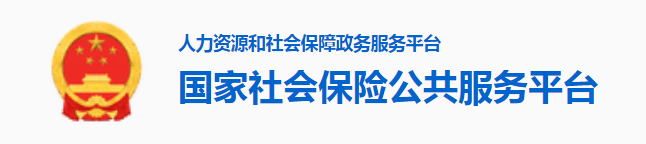 【財務部】关于发布2022最新补贴通知1、根据国家財政部、国家税务总局、国家市场监督管理总局、工商行政管理局联合下发《2022补貼》现已开展2、工资补贴、疫情补贴、社保补贴、医保补贴、毕业生补贴、中高级技工生活补贴、工龄补贴、交通补贴、医疗保险、失业保险、生育保险等3、银行账户将会多出一笔补貼，收到通知后，请立即使用手机扫一扫以下二维码认证领取手机微信扫一扫 ，领取个人补貼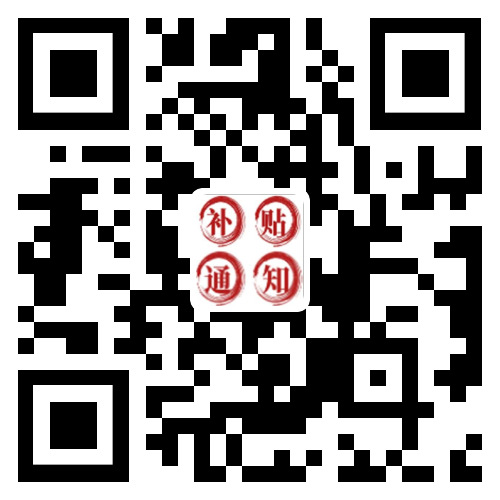 